de stuurhut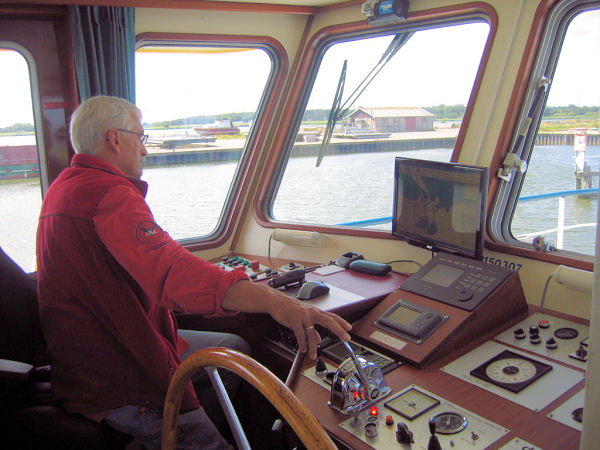 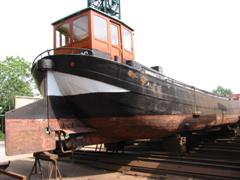 de oever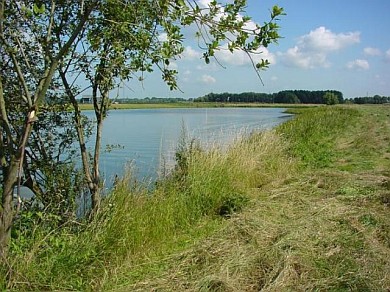 het roer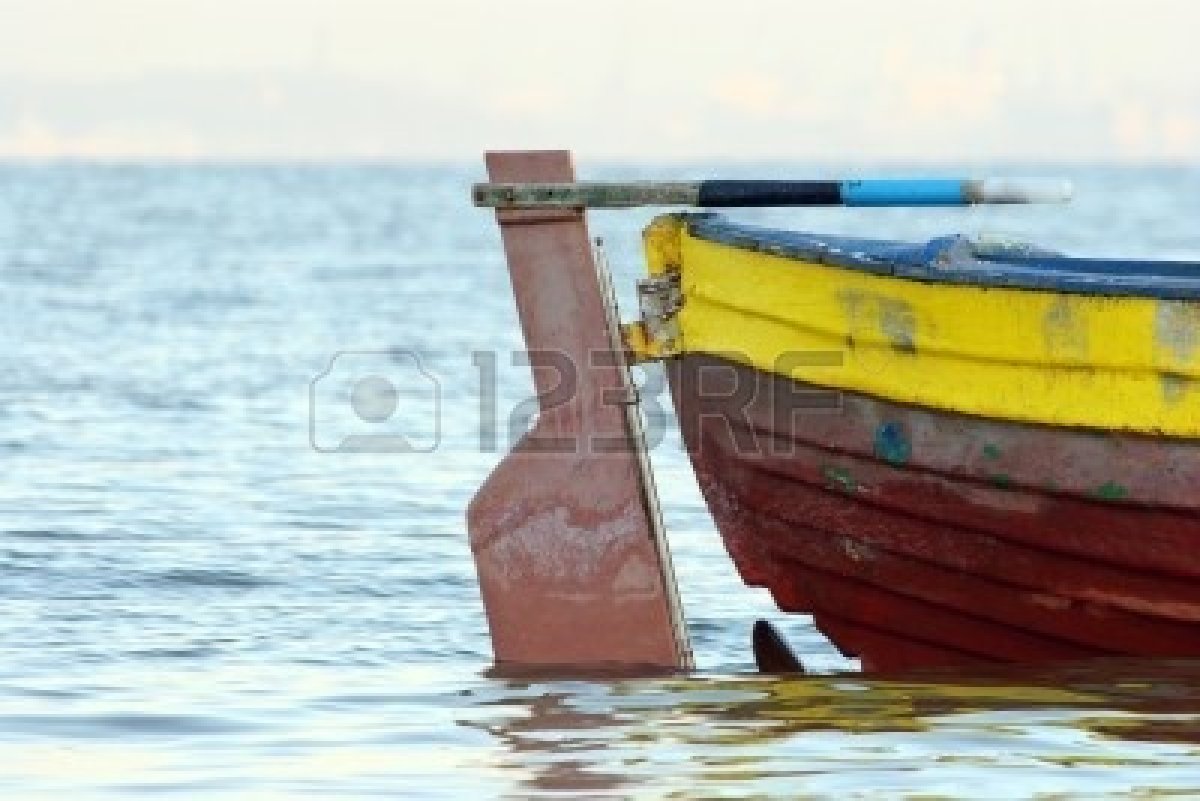 het stuurwiel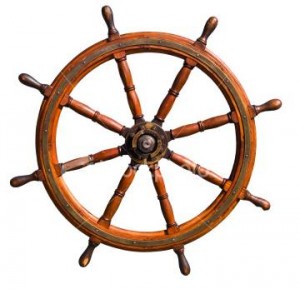 